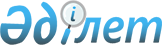 2023-2025 жылдарға арналған И. Білтабанов атындағы ауылдық округінің бюджетін бекіту туралыАқтөбе облысы Қобда аудандық мәслихатының 2022 жылғы 28 желтоқсандағы № 274 шешімі.
      Қазақстан Республикасының Бюджет кодексінің 9-бабының 2 тармағына, Қазақстан Республикасының "Қазақстан Республикасындағы жергілікті мемлекеттік басқару және өзін-өзі басқару туралы" Заңының 6 бабына сәйкес, Қобда аудандық мәслихаты ШЕШТІ:
      1. 2023-2025 жылдарға арналған И.Білтабанов атындағы ауылдық округінің бюджеті тиісінше 1, 2 және 3 қосымшаларға сәйкес, оның ішінде 2023 жылға мынадай көлемде бекітілсін:
      1) кірістер - 51 880,1 мың теңге,оның ішінде:
      салықтық түсімдер бойынша - 10 523 мың теңге;
      салықтық емес түсімдер бойынша - 0 теңге;
      негiзгi капиталды сатудан түсетiн 
      түсiмдер бойынша - 0 теңге;
      трансферттер түсімдері бойынша – 41 357,1 мың теңге;
      2) шығындар – 52 720,8 мың теңге;
      3) таза бюджеттік кредиттеу - 0 теңге:
      бюджеттік кредиттер - 0 теңге;
      бюджеттік кредиттерді өтеу - 0 теңге;
      4) қаржы активтерiмен операциялар бойынша сальдо - 0 теңге, оның ішінде:
      қаржы активтерiн сатып алу - 0 теңге;
      мемлекеттің қаржы активтерін сатудан түсетін түсімдер – 0 теңге;
      5) бюджет тапшылығы (профициті) - 0 теңге;
      6) бюджет тапшылығын қаржыландыру (профицитін пайдалану) – 0 теңге, оның ішінде:
      қарыздар түсімі – 0 теңге;
      қарыздарды өтеу – 0 теңге;
      бюджет қаражатының пайдаланылатын қалдықтары – 840,7 мың теңге.
      Ескерту. 1 тармақ жаңа редакцияда – Ақтөбе облысы Қобда аудандық мәслихатының 07.12.2023 № 116 шешімімен (01.01.2023 бастап қолданысқа енгізіледі).


      2. Ауылдық округ бюджетінің кірісіне мыналар есептелетін болып белгіленсін:
      жеке тұлғалардың мүлкiне салынатын салық;
      елдi мекендер жерлерiне алынатын жер салығы;
      заңды тұлғалардан көлiк құралдарына салынатын салық;
      жеке тұлғалардан көлiк құралдарына салынатын салық;
      аудандық маңызы бар қаланың, ауылдың, кенттің, ауылдық округтің әкімдері салатын айыппұлдар, өсімпұлдар, санкциялар, өндіріп алулар;
      жеке және заңды тұлғалардың ерікті түрдегі алымдары;
      аудандық маңызы бар қала, ауыл, кент, ауылдық округ коммуналдық меншігінің мүлкін жалға беруден түсетін кірістер;
      аудандық маңызы бар қала, ауыл, кент, ауылдық округ бюджеттеріне түсетін басқа дасалықтық емес түсімдер.
      3. 2023 жылға аудандық бюджеттен И. Білтабанов атындағы ауылдық округінің бюджетіне берілген субвенциялар көлемі 25 039 мың. теңге сомасында көзделгені ескерілсін.
      4. Осы шешім 2023 жылғы 1 қаңтардан бастап қолданысқа енгізіледі. 2023 жылға арналған И.Білтабанов атындағы ауылдық округінің бюджеті
      Ескерту. 1 қосымша жаңа редакцияда – Ақтөбе облысы Қобда аудандық мәслихатының 07.12.2023 № 116 шешімімен (01.01.2023 бастап қолданысқа енгізіледі). 2024 жылға арналған И.Білтабанов атындағы ауылдық округінің бюджеті 2025 жылға арналған И.Білтабанов атындағы ауылдық округінің бюджеті
					© 2012. Қазақстан Республикасы Әділет министрлігінің «Қазақстан Республикасының Заңнама және құқықтық ақпарат институты» ШЖҚ РМК
				
      Қобда аудандық мәслихатының хатшысы 

Ж. Ергалиев
Қобда аудандық мәслихатының 
2023 жылдың 28 желтоқсандағы 
№ 274 1 қосымша
Санаты
Санаты
Санаты
Санаты
Сомасы, мың теңге
Сыныбы
Сыныбы
Сыныбы
Сомасы, мың теңге
Iшкi сыныбы
Iшкi сыныбы
Сомасы, мың теңге
Сомасы, мың теңге
1
2
3
4
5
І. Кірістер
51880,1
1
Салықтық түсімдер
10523
01
Табыс салығы
8222,2
2
Жеке табыс салығы
8222,2
04
Меншiкке салынатын салықтар
2060,8
1
Мүлiкке салынатын салықтар
73
3
Жер салығы
6,3
4
Көлiк құралдарына салынатын салық
1947,1
5
Бірыңғай жер салығы
34,4
05
Тауарларға, жұмыстарға және көрсетілетін қызметтерге салынатын iшкi салықтар
240
3
Табиғи және басқа да ресурстарды пайдаланғаны үшiн түсетiн түсiмдер
240
4
Трансферттердің түсімдері
41357,1
02
Мемлекеттiк басқарудың жоғары тұрған органдарынан түсетiн трансферттер
41357,1
3
Аудандардың (облыстық маңызы бар қаланың) бюджетінен трансферттер
41357,1
Функционалдық топ
Функционалдық топ
Функционалдық топ
Функционалдық топ
Функционалдық топ
Сомасы (мың теңге)
Кіші функция
Кіші функция
Кіші функция
Кіші функция
Сомасы (мың теңге)
Бюджеттік бағдарламалардың әкімшісі
Бюджеттік бағдарламалардың әкімшісі
Бюджеттік бағдарламалардың әкімшісі
Сомасы (мың теңге)
Бағдарлама
Бағдарлама
Сомасы (мың теңге)
Атауы
Сомасы (мың теңге)
1
2
3
4
5
6
II. Шығындар
52720,8
01
Жалпы сипаттағы мемлекеттiк қызметтер
31231,8
1
Мемлекеттiк басқарудың жалпы функцияларын орындайтын өкiлдi, атқарушы және басқа органдар
31231,8
124
Аудандық маңызы бар қала, ауыл, кент, ауылдық округ әкімінің аппараты
31231,8
001
Аудандық маңызы бар қала, ауыл, кент, ауылдық округ әкімінің қызметін қамтамасыз ету жөніндегі қызметтер
30810,8
022
Мемлекеттік органдардың күрделі шығыстары
421
07
Тұрғын үй-коммуналдық шаруашылық
13354
2
Коммуналдық шаруашылық
7622
124
Аудандық маңызы бар қала, ауыл, кент, ауылдық округ әкімінің аппараты
7622
014
Елді мекендерді сумен жабдықтауды ұйымдастыру
7622
3
Елді-мекендерді көркейту
5732
124
Аудандық маңызы бар қала, ауыл, кент, ауылдық округ әкімінің аппараты
5732
008
Елдi мекендердегі көшелердi жарықтандыру
4133
009
Елдi мекендердің санитарлық тазалығын қамтамасыз ету
700
011
Елдi мекендердi абаттандыру және көгалдандыру
899
12
Көлiк және коммуникация
1135
1
Автомобиль көлiгi
1135
124
Аудандық маңызы бар қала, ауыл, кент, ауылдық округ әкімінің аппараты
1135
013
Аудандық маңызы бар қалаларда, ауылдарда, кенттерде, ауылдық округтерде автомобиль жолдарының жұмыс істеуін қамтамасыз ету
1135
13
Басқалар
7000
9
Басқалар
7000
124
Аудандық маңызы бар қала, ауыл, кент, ауылдық округ әкімінің аппараты
7000
040
Өңірлерді дамытудың 2025 жылға дейінгі мемлекеттік бағдарламасы шеңберінде өңірлерді экономикалық дамытуға жәрдемдесу бойынша шараларды іске асыруға ауылдық елді мекендерді жайластыруды шешуге арналған іс-шараларды іске асыру
7000
ІІІ. Таза бюджеттік кредиттеу
0
Бюджеттік кредиттер
0
ІV. Қаржы активтерімен жасалатын операциялар бойынша сальдо
0
Қаржы активтерін сатып алу
0
V. Бюджет тапшылығы
0
VI. Бюджет тапшылығын қаржыландыру (профицитін пайдалану)
0
Функционалдық топ
Функционалдық топ
Функционалдық топ
Функционалдық топ
Функционалдық топ
Сомасы (мың теңге)
Кіші функция
Кіші функция
Кіші функция
Кіші функция
Сомасы (мың теңге)
Бюджеттік бағдарламалардың әкімшісі
Бюджеттік бағдарламалардың әкімшісі
Бюджеттік бағдарламалардың әкімшісі
Сомасы (мың теңге)
Бағдарлама
Бағдарлама
Сомасы (мың теңге)
Атауы
Сомасы (мың теңге)
1
2
3
4
5
6
8
Бюджет қаражатының пайдаланылатын қалдықтары
840,7
01
Бюджет қаражаты қалдықтары
840,7
1
Бюджет қаражатының бос қалдықтары
840,7
01
Бюджет қаражатының бос қалдықтары
840,7Қобда аудандық мәслихатының 
2022 жылғы 28 желтоқсандағы 
№ 274 шешіміне 2 қосымша
Санаты
Санаты
Санаты
Санаты
Сомасы, мың теңге
Сыныбы
Сыныбы
Сыныбы
Сомасы, мың теңге
Iшкi сыныбы
Iшкi сыныбы
Сомасы, мың теңге
Сомасы, мың теңге
1
2
3
4
5
І. Кірістер
54561
1
Салықтық түсімдер
3833
0001201
Табыс салығы
2000
2
Жеке табыс салығы
2000
1
04
Меншiкке салынатын салықтар
3833
1
04
1
Мүлiкке салынатын салықтар
200
1
04
4
Көлiк құралдарына салынатын салық
1345
05
Меншiкке салынатын салықтар
288
33
3
Жерді пайдаланған үшін төлем
288
4
Трансферттердің түсімдері
50728
4
02
Мемлекеттiк басқарудың жоғары тұрған органдарынан түсетiн трансферттер
50728
4
02
3
Аудандардың (облыстық маңызы бар қаланың) бюджетінен трансферттер
50728
Функционалдық топ
Функционалдық топ
Функционалдық топ
Функционалдық топ
Функционалдық топ
Сомасы (мың теңге)
Кіші функция
Кіші функция
Кіші функция
Кіші функция
Сомасы (мың теңге)
Бюджеттік бағдарламалардың әкімшісі
Бюджеттік бағдарламалардың әкімшісі
Бюджеттік бағдарламалардың әкімшісі
Сомасы (мың теңге)
Бағдарлама
Бағдарлама
Сомасы (мың теңге)
Атауы
Сомасы (мың теңге)
1
2
3
4
5
6
II. Шығындар
54561
01
Жалпы сипаттағы мемлекеттiк қызметтер
28695
1
Мемлекеттiк басқарудың жалпы функцияларын орындайтын өкiлдi, атқарушы және басқа органдар
28695
124
Аудандық маңызы бар қала, ауыл, кент, ауылдық округ әкімінің аппараты
28695
001
Аудандық маңызы бар қала, ауыл, кент, ауылдық округ әкімінің қызметін қамтамасыз ету жөніндегі қызметтер
28631
022
Мемлекеттік органдардың күрделі шығыстары
64
07
Тұрғын үй-коммуналдық шаруашылық
17926
2
Коммуналдық шаруашылық
16273
124
Аудандық маңызы бар қала, ауыл, кент, ауылдық округ әкімінің аппараты
16273
014
Елді мекендерді сумен жабдықтауды ұйымдастыру
16273
3
Елді-мекендерді көркейту
1653
124
Аудандық маңызы бар қала, ауыл, кент, ауылдық округ әкімінің аппараты
1653
008
Елдi мекендердегі көшелердi жарықтандыру
1133
011
Елдi мекендердi абаттандыру және көгалдандыру
520
12
Көлiк және коммуникация
940
1
Автомобиль көлiгi
940
124
Аудандық маңызы бар қала, ауыл, кент, ауылдық округ әкімінің аппараты
940
013
Аудандық маңызы бар қалаларда, ауылдарда, кенттерде, ауылдық округтерде автомобиль жолдарының жұмыс істеуін қамтамасыз ету
940
13
Басқалар
7000
9
Басқалар
7000
124
Аудандық маңызы бар қала, ауыл, кент, ауылдық округ әкімінің аппараты
7000
040
Өңірлерді дамытудың 2025 жылға дейінгі мемлекеттік бағдарламасы шеңберінде өңірлерді экономикалық дамытуға жәрдемдесу бойынша шараларды іске асыру
7000
ІІІ. Таза бюджеттік кредиттеу
0
Бюджеттік кредиттер
0
ІV. Қаржы активтерімен жасалатын операциялар бойынша сальдо
0
Қаржы активтерін сатып алу
0
V. Бюджет тапшылығы
0
VI. Бюджет тапшылығын қаржыландыру (профицитін пайдалану)
0Қобда аудандық мәслихатының 
2022 жылғы 28 желтоқсандағы 
№ 274 шешіміне 3 қосымша
Санаты
Санаты
Санаты
Санаты
Сомасы, мың теңге
Сыныбы
Сыныбы
Сыныбы
Сомасы, мың теңге
Iшкi сыныбы
Iшкi сыныбы
Сомасы, мың теңге
Сомасы, мың теңге
1
2
3
4
5
І. Кірістер
54561
1
Салықтық түсімдер
3833
0001201
Табыс салығы
2000
2
Жеке табыс салығы
2000
1
04
Меншiкке салынатын салықтар
3833
1
04
1
Мүлiкке салынатын салықтар
200
1
04
4
Көлiк құралдарына салынатын салық
1345
05
Меншiкке салынатын салықтар
288
33
3
Жерді пайдаланған үшін төлем
288
4
Трансферттердің түсімдері
50728
4
02
Мемлекеттiк басқарудың жоғары тұрған органдарынан түсетiн трансферттер
50728
4
02
3
Аудандардың (облыстық маңызы бар қаланың) бюджетінен трансферттер
50728
Функционалдық топ
Функционалдық топ
Функционалдық топ
Функционалдық топ
Функционалдық топ
Сомасы (мың теңге)
Кіші функция
Кіші функция
Кіші функция
Кіші функция
Сомасы (мың теңге)
Бюджеттік бағдарламалардың әкімшісі
Бюджеттік бағдарламалардың әкімшісі
Бюджеттік бағдарламалардың әкімшісі
Сомасы (мың теңге)
Бағдарлама
Бағдарлама
Сомасы (мың теңге)
Атауы
Сомасы (мың теңге)
1
2
3
4
5
6
II. Шығындар
54561
01
Жалпы сипаттағы мемлекеттiк қызметтер
28695
1
Мемлекеттiк басқарудың жалпы функцияларын орындайтын өкiлдi, атқарушы және басқа органдар
28695
124
Аудандық маңызы бар қала, ауыл, кент, ауылдық округ әкімінің аппараты
28695
001
Аудандық маңызы бар қала, ауыл, кент, ауылдық округ әкімінің қызметін қамтамасыз ету жөніндегі қызметтер
28631
022
Мемлекеттік органдардың күрделі шығыстары
64
07
Тұрғын үй-коммуналдық шаруашылық
17926
2
Коммуналдық шаруашылық
16273
124
Аудандық маңызы бар қала, ауыл, кент, ауылдық округ әкімінің аппараты
16273
014
Елді мекендерді сумен жабдықтауды ұйымдастыру
16273
3
Елді-мекендерді көркейту
1653
124
Аудандық маңызы бар қала, ауыл, кент, ауылдық округ әкімінің аппараты
1653
008
Елдi мекендердегі көшелердi жарықтандыру
1133
011
Елдi мекендердi абаттандыру және көгалдандыру
520
12
Көлiк және коммуникация
940
1
Автомобиль көлiгi
940
124
Аудандық маңызы бар қала, ауыл, кент, ауылдық округ әкімінің аппараты
940
013
Аудандық маңызы бар қалаларда, ауылдарда, кенттерде, ауылдық округтерде автомобиль жолдарының жұмыс істеуін қамтамасыз ету
940
13
Басқалар
7000
9
Басқалар
7000
124
Аудандық маңызы бар қала, ауыл, кент, ауылдық округ әкімінің аппараты
7000
040
Өңірлерді дамытудың 2025 жылға дейінгі мемлекеттік бағдарламасы шеңберінде өңірлерді экономикалық дамытуға жәрдемдесу бойынша шараларды іске асыру
7000
ІІІ. Таза бюджеттік кредиттеу
0
Бюджеттік кредиттер
0
ІV. Қаржы активтерімен жасалатын операциялар бойынша сальдо
0
Қаржы активтерін сатып алу
0
V. Бюджет тапшылығы
0
VI. Бюджет тапшылығын қаржыландыру (профицитін пайдалану)
0